                                                         Ref No: RPC/…………………………					                 Date: 20-01-2022AdvertisementApplications are invited with complete Bio-data and supporting documents from HSLC onwards for the post of Principal, Ratnapith College, Bahalpur, P.O. Chapar, Dist. Dhubri (Assam), Pin-783371 against regular vacancy in pursuance of DHE’s order no. DHE/CE/Misc/149/2017/100 dated Kahilipara, the     10-01-2022 from interested candidates through proper channel having qualification, experience, norms etc. as per existing guidelines issued by the UGC and the Govt. of Assam.Essential Qualifications: A Master Degree with at least 55% marks or an equivalent grade in a point scale whenever grading system is followed by a recognised university.A. Ph.D. degree in concerned and affiliated/relevant discipline(s) in the institutions concerned with evidence of published work.Associate Professor/Professor with a total experience of at least 15 (Fifteen) years of teaching/research/administration in Universities, Colleges and other Institutions of Higher Education.A minimum score as stipulated in the Academic Performance Indicator (API) based on performance, Based Appraisal System (PBS) as set in the regulation in Appendix-III required for direct recruitment of Professors in Colleges.A minimum of ten Research Publications in Peer Reviewed or UGC listed journals. A minimum of 110 Research Score as per Appendix-II at Table-2 (UGC guideline 18/07/2018).A relaxation of 5% marks may be provided at the graduate and Master degree levels for the Schedule Caste/Schedule Tribe/Differently abled (Physically and Visually Differently Abled) Categories for the purpose of eligibility. A relaxation of 5% may be provided from 55% to 50% of the marks to the Ph.D. Degree holders, who have obtained their Master Degree prior to 19th September, 1991.  Upper age limit is 55 years on the date of application as per prescribed rules.The term of the Principal shall be 5 (Five) years as per Govt. guidelines. Application should be in the prescribed proforma issued by the DHE, Assam and to be submitted to the President, Governing Body, Ratnapith College, Bahalpur, P.O. Chapar, Dist. Dhubri (Assam) Pin-783371 within 15 (Fifteen) days from the date of publication of this advertisement along with a demand draft of Rs. 5000/- (Five thousand) only (non-refundable) drawn in favour of Principal, Ratnapith College, Bahalpur, P.O. Chapar, payable at UCO Bank, Chapar Branch. No TA/DA will be provided to the candidates called for the interview.                       (Dr. Provash Das)                     President, Governing Body          		                     Ratnapith CollegeOFFICE OF THE PRESIDENT, GOVERNING BODYRATNAPITH COLLEGE  BAHALPUR, P.O. CHAPARPIN-783371, DIST DHUBRI (ASSAM)Dr. Provash Das, M.A. (Double), M.Phil., Ph.D.President, G.B. 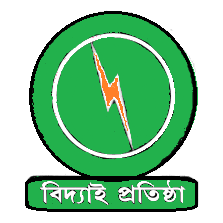 Phone No: 03664 262593Mobile No: +9194353 26697Establishment: 1978Website: www.ratnapithcollege.ac.inE-mail: ratnapithcollege@gmail.com